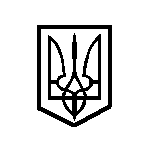 	УКРАЇНА	ТРОСТЯНЕЦЬКА СЕЛИЩНА РАДАТростянецького району Вінницької області20 сесія 7 скликанняРІШЕННЯ   березня 2019 року Про проведення конкурсу на визначення  опорного закладу серед закладів загальної  середньої освіти Тростянецької об’єднаної територіальній громадиЗ метою створення умов для  комплексної оптимізації та модернізації системи загальної середньої освіти в Тростянецькій об’єднаній територіальній громаді, виявлення ефективних моделей діяльності закладів освіти та формування мережі опорних загальноосвітніх навчальних закладів, відповідно до Законів України «Про місцеве самоврядування в Україні», «Про освіту», «Про загальну середню освіту», Положення про освітній округ, затвердженого постановою Кабінету Міністрів України від 27.08.2010 року № 777, селищна рада ВИРІШИЛА:Провести конкурс на визначення опорного закладу серед закладів загальної середньої освіти у Тростянецькій селищній об’єднаній територіальній громаді.Затвердити умови проведення конкурсу на визначення опорного закладу серед закладів загальної середньої освіти  Тростянецької селищної об’єднаної територіальної громади (додаток 1).Затвердити положення про конкурсну комісію (додаток 2).Затвердити склад конкурсної комісії на визначення опорного закладу серед загальноосвітніх навчальних закладів у Тростянецькій селищній об’єднаній територіальній громаді (додаток 3). Запропонувати закладам загальної середньої освіти I-III ступенів, які знаходяться на територій Тростянецької селищної об’єднаної територіальної громади подати заявку та матеріали на участь у конкурсі до відділу освіти, культури, медицини, молоді, спорту та соціального захисту Тростянецької селищної ради до _______2019 року.Конкурсній комісії протягом 2 робочих днів після закінчення терміну подачі заявок для участі у конкурсі,  визначити опорний заклад серед загальноосвітніх навчальних закладів загальної середньої освіти та подати результати конкурсного відбору на затвердження сесії селищної ради.Контроль за виконанням цього рішення покласти на постійну комісію з питань.Селищний голова                                        Л. ЧервонецькаДодаток 1 до рішення Тростянецької селищної ради 20 сесії 7 скликання №____ від___.____._____2019 рокуУмови проведення конкурсу на визначення опорного закладу серед загальноосвітніх навчальних закладів  у Тростянецькій селищній об’єднаній територіальній громадіІ. Загальні положення1.1. Умови проведення конкурсу на визначення опорного закладу серед закладів загальної середньої освіти в Тростянецькій селищній об’єднаній територіальній громаді (далі – Конкурс), визначають його мету, завдання та критерії.1.2. Конкурс проводиться на виконання постанови Кабінету Міністрів України від 27 серпня 2010 року № 777 «Про затвердження Положення про освітній округ».1.3. Організаційне та матеріально-технічне забезпечення проведення конкурсу здійснює відділ освіти, культури, медицини, молоді, спорту та соціального захисту Тростянецької селищної ради.II. Мета та завдання КонкурсуМетою Конкурсу є створення умов для комплексної оптимізації і модернізації системи загальної середньої освіти об’єднаної територіальної громади, забезпечення рівного доступу до якісної освіти, організація профільного і професійного навчання, поглибленого вивчення учнями  предметів незалежно від місця проживання, концентрація та ефективне використання наявних ресурсів, спрямування їх на задоволення освітніх потреб учнів (вихованців), створення єдиної системи виховної роботи.Основним завданням Конкурсу є виявлення ефективних моделей діяльності опорних загальноосвітніх навчальних закладів, які забезпечать умови для рівного доступу до якісної освіти, постійне підвищення її якості, раціональне використання наявних ресурсів, підтримку творчо працюючих педагогічних колективів, зміцнення матеріально-технічного оснащення закладів. ІІІ. Терміни проведення КонкурсуКонкурс проводиться у два етапи протягом 30 днів після публікації оголошення на сайті Тростянецької селищної ради: І етап – підготовчий, протягом 20 днів з часу оголошення конкурсу – подання заявок закладами загальної середньої освіти І-ІІІ ст. об’єднаної громади на   участь у Конкурсі  до відділу освіти, культури медицини, молоді, спорту та соціального захисту Тростянецької селищної ради:ІІ етап – основний, визначення переможців Конкурсу протягом 10 днів після закінчення І етапу.IV. Умови проведення Конкурсу4.1. Організацію та проведення Конкурсу забезпечує конкурсна комісія з проведення конкурсу на визначення опорного закладу серед закладів загальної середньої освіти в Тростянецькій селищній об’єднаній територіальній громаді (далі - Комісія), склад якої затверджується рішенням сесії Тростянецької селищної ради. 4.2. Учасниками Конкурсу є заклади загальної середньої освіти І-ІІІ ступенів, які знаходяться на території Тростянецької селищної об’єднаної територіальної громади та мають в своїх навчальних закладах учнів (вихованців) не менше 200 осіб. 4.3. Для участі у конкурсі закладам загальної середньої освіти необхідно подати до відділу освіти, культури медицини, молоді, спорту та соціального захисту Тростянецької селищної ради наступні матеріали:Заявку закладу загальної середньо освіти І – ІІІ ст.Презентацію закладу загальної середньої освіти І – ІІІ ст.Концепцію розвитку опорного навчального закладу (5-7 сторінок) на наступні 3 роки, яка містить обов’язкову інформацію про:результативність роботи закладу освіти за такими критеріями: результати зовнішнього незалежного оцінювання, учнівських олімпіад з навчальних предметів, конкурсу – захисту робіт учнів – членів Малої академії наук, інших конкурсів та змагань;можливості забезпечення доступу до отримання освітніх послуг в опорному закладі (проект на потужність опорного закладу, кількість учнів, які навчаються і мешкають на території обслуговування закладу освіти, кількість учнів, які будуть підвозитися до опорної школи після модернізації мережі, маршрути підвезення учнів та педагогічних  працівників (з розрахунком відстаней та приблизного часу перебування у дорозі, транспорт, яким здійснюється підвезення);організацію до профільної підготовки, поглибленого вивчення предметів та профільного навчання в опорному навчальному закладі;організацію інклюзивного навчання (за наявності дітей з особливими потребами);удосконалення матеріально-технічної, навчально-методичної бази, у тому числі укомплектування бібліотечного фонду, характеристику кадрового складу. Інформація про подані на Конкурс матеріали розміщується на офіційному сайті селищної ради.V. Критерії визначення опорного закладу серед загальноосвітніх навчальних закладів та визначення переможців Конкурсу5.1. Критерії визначення опорного закладу серед загальноосвітніх навчальних закладів:5.1.1. Характеристика навчального закладу: - кількість учнів в закладі;- наявність кількох класів на паралелі;- середня наповнюваність класів;- кількість профілів в закладі.5.1.2. Інформація про результативність роботи навчального закладу: - результати зовнішнього незалежного оцінювання:- результати учнівських олімпіад з навчальних предметів; - результати конкурсу – захисту науково-дослідних робіт учнів – членів Малої академії наук; - результати інших конкурсів та змагань.5.1.3. Характеристика умов, необхідних для організації навчально-виховного процесу:5.1.3.1. матеріально-технічне забезпечення:- проект на потужність навчального закладу;- стан навчальних приміщень, наявність вільних приміщень для проведення занять із позашкільної освіти;5.1.3.2. наявність та стан навчальних кабінетів: - фізики; - хімії; - біології; - географії; - інформатики; - навчальних майстерень; - спортивної зали; - актової зали; - наявність швидкісного підключення до мережі Інтернет та наявність мережі    Wi–Fi з безкоштовним (безпечним) доступом; - наявність бібліотеки із книгосховищем та читальною залою;5.1.3.3 навчально-методичне та науково-методичне забезпечення: - організація профільного навчання;- організація допрофільного навчання; - поглиблене вивчення предметів; - функціонування гуртків; - функціонування спортивних секцій; - наявність досвіду інноваційної діяльності та проведення дослідно-експериментальної роботи різного рівня;5.1.3.4. кадрове забезпечення: - кількісний склад педагогічних працівників для забезпечення профільного навчання, поглибленого вивчення предметів та їхній освітній рівень; - якісний склад учителів основної і старшої школи;5.1.3.5. забезпечення умов для навчання дітей з особливими освітніми потребами: - архітектурна доступність закладу для дітей з особливими освітніми потребами (пандуси, внутрішні санвузли тощо); - наявність кабінетів (кімнат) реабілітації; - наявність ставок асистента вчителя;- спеціальна підготовка вчителів до роботи з дітьми з особливими освітніми потребами.5.1.3.6. залучення додаткових фінансових ресурсів: - наявність досвіду залучення додаткових фінансових ресурсів; - обсяги залучення позабюджетних коштів; - структура витрат;5.1.3.7. міжнародне співробітництво: - наявність досвіду міжнародного співробітництва та обміну делегаціями;- участь у міжнародних шкільних проектах;- результативність участі у грантових програмах і проектах.5.1.4. Відповідність концепції розвитку навчального закладу державним підходам до реформування загальної середньої освіти.5.2. Визначення переможців Конкурсу проводить Комісія відповідно до критеріїв визначення опорного закладу серед загальноосвітніх навчальних закладів (максимальна кількість балів за одним критерієм – 10 балів). Підсумки Конкурсу підбиваються за загальною сумою балів.IV. Прикінцеві положення6.1. Комісія працює на громадських засадах. 6.2. Засідання Комісії є правомочним, якщо на ньому присутні не менше двох третин її складу.6.3. Рішення Комісії про визначення переможців Конкурсу ухвалюється шляхом відкритого голосування простою більшістю голосів присутніх на засіданні її членів. У разі рівного розподілу голосі вирішальним є голос голови Комісії.6.4. На підставі рішення Комісії визначається опорний заклад серед загальноосвітніх навчальних закладів об’єднаної громади, який затверджується сесією селищної ради.Секретар селищної ради                                  Н. Вдовиченко Додаток 2до рішення Тростянецької селищної ради ___ сесії ____скликання №____ від___.____._____2019 рокуПОЛОЖЕННЯпро конкурсну комісію на визначення опорного закладу серед закладів загальної середньої освіти Тростянецької об’єднананої територіальної громади.І. Загальні положенняКонкурсна комісія щодо визначення опорного закладу серед закладів загальної середньої освіти Тростянецької  об’єднаної територіальної громади (далі – конкурсна комісія) є постійно діючим колегіальним органом, що утворюється відповідно до рішення сесії Тростянецької селищної ради.У своїй діяльності конкурсна комісія керується Конституцією України, Законами України, іншими нормативно-правовими документами та цим Положенням.Основними принципами діяльності конкурсної комісії є:додержання чинного законодавства;колегіальність щодо прийняття рішень;розгляд конкурсних пропозицій у повному обсязі відповідно до встановлених умов конкурсу;обґрунтованість  прийнятих рішень;рівність усіх претендентів перед комісією;незалежність та професійність членів комісії.Організаційне забезпечення діяльності конкурсної комісії здійснює відділ освіти,культури, медицини, молоді спорту та соціального захисту Тростянецької селищної ради.ІІ. Завдання та функції конкурсної комісіїОсновним завданням конкурсної комісії є виявлення ефективних моделей діяльності опорних загальноосвітніх навчальних закладів, які забезпечують умови для рівного доступу до якісної освіти, постійне підвищення її якості, раціональне використання наявних ресурсів, підтримку творчо працюючих педагогічних колективів, зміцнення матеріально-технічного оснащення опорних закладів.Основними функціями конкурсної комісії є:забезпечення належного рівня підготовки та проведення конкурсу на визначення опорного закладу;прийом документів від навчальних закладів, які виявили бажання взяти участь у конкурсі;попередній розгляд документів навчальних закладів відповідно до умов проведення конкурсу;прийняття рішення про визначення переможця конкурсу;подання рішення конкурсної комісії щодо переможця конкурсу на затвердження сесії Тростянецької селищної  ради.ІІІ. Порядок утворення та організація діяльності конкурсної комісіїКонкурсна комісія утворюється відповідно до рішення сесії Тростянецької селищної  ради та розпочинає свою діяльність після його підписання селищним головою.  Конкурсна комісія утворюється у кількості до 7 осіб у складі:голови конкурсної комісії;заступника голови конкурсної комісії;секретаря конкурсної комісії;членів конкурсної комісії.Кількісний та персональний склад конкурсної комісії, зміни до нього та положення про конкурсну комісію затверджуються рішенням сесії Ситковецької селищної  ради.Очолює конкурсну комісію голова, який організовує роботу комісії та несе персональну відповідальність за виконання покладених на конкурсну комісію завдань і функцій.Формою роботи конкурсної комісії є засідання.Засідання конкурсної комісії вважається правомочним, якщо на ньому присутні не менше ніж 2/3 її складу.Рішення конкурсної комісії приймається простою більшістю голосів присутніх на її засіданні членів комісії. У разі рівного розподілу голосів вирішальним є голос голови комісії.Засідання конкурсної комісії оформляється протоколом, який підписується всіма присутніми на засіданні членами комісії. Кожний член комісії може додати до протоколу особисту думку.ІV. Права та обов’язки конкурсної комісії. Конкурсна комісія має право:одержувати у встановленому порядку від посадових осіб установ, організацій інформацію, необхідну для виконання покладених на комісію завдань;надавати селищному голові пропозиції щодо вдосконалення роботи конкурсної комісії.Конкурсна комісія зобов’язана:організовувати проведення конкурсу на визначення опорного закладу серед загальноосвітніх навчальних закладів відповідно до чинного законодавства України та цього положення;забезпечувати рівні  умови для всіх кандидатів щодо визначення опорного закладу.Голова конкурсної комісії:визначає дату та час проведення засідань конкурсної комісії;скликає засідання конкурсної комісії;головує на засіданнях;вирішує питання стосовно діяльності конкурсної комісії;надає доручення членам комісії. Заступник голови конкурсної комісії у разі відсутності голови конкурсної комісії виконує його обов'язки.Секретар конкурсної комісії:забезпечує скликання засідань конкурсної комісії;приймає документи від навчальних закладів, які виявили бажання взяти участь у конкурсі.оформлює протоколи засідань конкурсної комісії;веде документацію конкурсної комісії та забезпечує її зберігання.У разі відсутності секретаря конкурсної комісії голова комісії на засіданні конкурсної комісії доручає тимчасово виконувати обов'язки секретаря іншому членові комісії.Члени конкурсної комісії:-	беруть участь у засіданнях конкурсної комісії;-	на засіданнях беруть участь в обговоренні та прийнятті рішень про допущення навчальних закладів до конкурсу, визначення переможців конкурсу;-	мають право висловлювати особисту думку із занесенням до протоколів засідань конкурсної комісії.V. Відповідальність	Голова конкурсної комісії, його заступник, секретар та члени конкурсної комісії несуть відповідальність за порушення вимог чинного законодавства України щодо проведення конкурсу на визначення опорного закладу серед загальноосвітніх навчальних закладів у Немирівській міській об’єднаній територіальній громаді правильність та об’єктивність прийнятих рішень.                    Секретар селищної ради                                  Н. Вдовиченко Додаток 3 до рішення Тростянецької селищної ради ___ сесії ____скликання №____ від___.____._____2019 рокуСКЛАДконкурсної комісії на визначення опорного закладу серед закладів загальної середньої освіти Тростянецької об’єднаної територіальної громади                    Секретар селищної ради			Н.ВдовиченкоЧервонецька Людмила Іванівнаселищний голова, голова конкурсної комісіїШерстюк Тетяна Федорівнаначальник відділу  освіти, культури, медицини, молоді, спорту та соціального захисту, заступник голови конкурсної комісіїЧлени конкурсної комісіїЧлени конкурсної комісіїГріщенко Михайло Вікторовичзаступник селищного голови з питань діяльності виконавчих органів радиВдовиченко Наталія Порфирівнасекретар селищної радиСандуляк Лариса Григорівнаначальник управління фінансів Тростянецької селищної ради